                      FUNDAÇÃO EDUCACIONAL CLAUDINO FRANCIO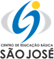                                    CENTRO DE EDUCAÇÃO BÁSICA SÃO JOSÉRoteiro de estudos - Educação infantil Semana 21 a 25 de setembro de 2020.TURMAS: Infantil 2 A e BTURMAS: Infantil 2 A e B  Professoras  Lúcia, Letícia, Abielly, Marlete e Natália.  Professoras  Lúcia, Letícia, Abielly, Marlete e Natália. AtividadesOrientação de estudos  Atividades   OLÁ FAMÍLIAS! OI QUERIDOS ALUNOS!  Iniciaremos mais uma semana pedindo a Deus proteção e sabedoria para nossa família. Agradeço pela atenção, compreensão e colaboração de todos vocês.                           	   Não precisam baixar essas fichas são da apostila de Linguagem.   Vamos dá continuidade com os nossos aventureiros Mari, Jujuba e Matteo, montando um circuito de brincadeiras com alguns desafios.Atividade 1 – Ficha 25 – OS TRÊS AVENTUREIROS - Exploração e descoberta.Qual foi o maior desafio? Como você o superou?Registre suas respostas com escrita e desenho.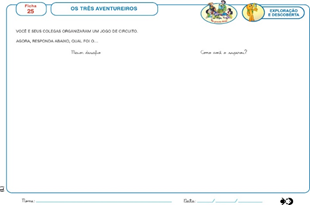 Atividade 2 - Fichas 26 - OS TRÊS AVENTUREIROS – Produção de texto.  Dê continuidade a uma linda história para nossos Aventureiros depois represente através de desenho um maravilhoso cenário. 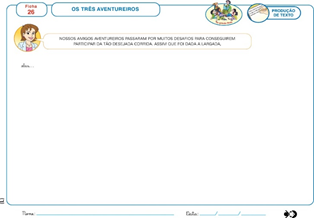 Atividade 3 – Ficha 27 - OS TRÊS AVENTUREIROS – Desafio final. Mari encontrou uma caixa com nove (9) cachorrinhos em frente à sua casa. O que vai acontecer? Para resolver esse problema, você meu artista preferido vai construir uma história em quadrinhos.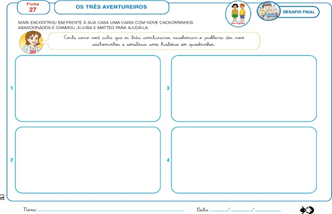 Atividade 4 – Ficha da lição de casa 3 - OS TRÊS AVENTUREIROS. Desenhe ou escreva uma das suas aventuras.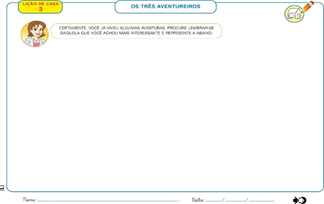 Não precisam baixar essas fichas são da apostila de Matemática. Vamos brincar de medir, com as nossas mãos (palmos) e com os nossos pés.Atividade 5 – Ficha 19 - O TAMANHO DO PÉ DO REI – Estimativa.Dê o seu palpite. Registre com a escrita de números. 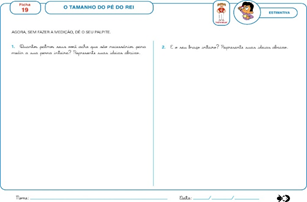 Atividade 6 – Ficha 20 - O TAMANHO DO PÉ DO REI – Exploração e descoberta.Vamos construir nosso instrumento de medidas dessa ficha. Depois meça o que pede e registre. Obs. (não iremos fazer a troca com os colegas em sala devido a pandemia)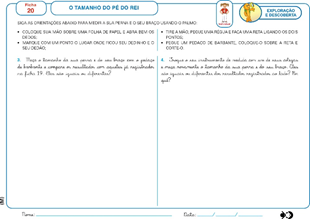 Atividade 7 – ficha 21 – O TAMANHO DO PÉ DO REI – Leitura e escrita de números.Registre a escrita dos números que pede em cada exercício.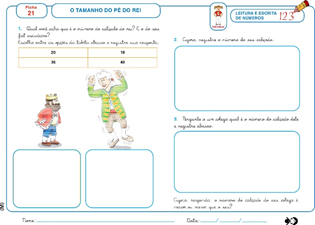 Atividade 8 – ficha 22 – O TAMANHO DO PÉ DO REI – Desafio final.  O desafio aqui é saber se os móveis da classe passam pela porta da sala de aula? Quem está em casa faça o desafio com os móveis do seu quarto. Siga os passos da ficha e registre.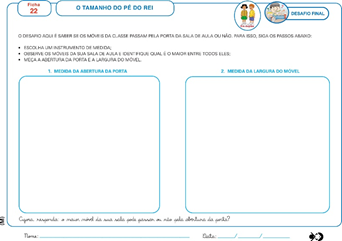 Atividade 9 – ficha da lição de casa 3 - O TAMANHO DO PÉ DO REI.  Use seu palmo para medir a largura de algum móvel da sua casa. Registre o resultado e desenhe o móvel.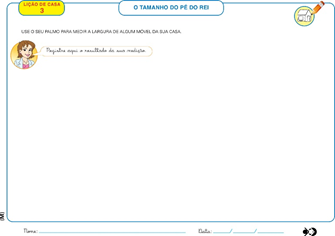 Atividade 10 – Atividades extras da semana.Algumas datas que serão trabalhadas essa semana.21 – 09 – DIA DA ÁRVORE23 – 09 – INÍCIO DA PRIMAVERA25 – 09 – DIA DO TRÂNSITO Aproveitem a semana.Beijos da profe Lúcia. Estou à disposição.   66) 9 9910-2935Educação Física OBJETIVO DA AULA: ESQUEMA CORPORAL COM DIVERSAS ATIVIDADES. Materiais: OBJETOS COLORIDOS.01 ATIVIDADE: VAmos fazer caretas com nosso rostinho?Isso mesmo, vamos apresentar para a criança vários rostos com diversas expressões, para que a mesma possa fazer a mesma expressão apresentada.CONFIRA ABAIXO AS FIGURAS SUGERIDAS PARA AS CRIANÇAS: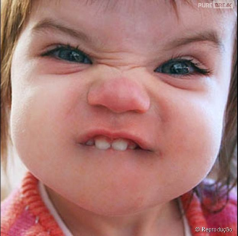 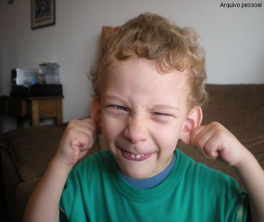 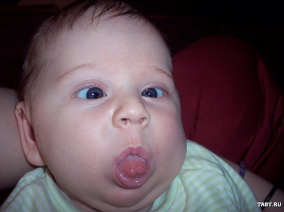 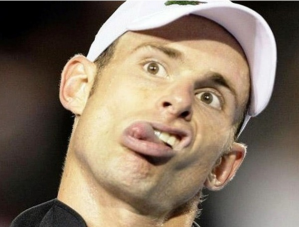 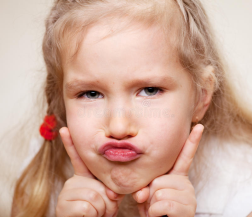 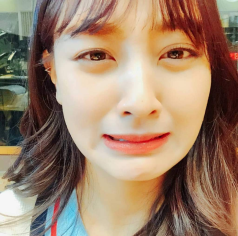 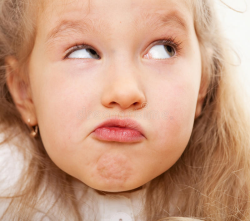 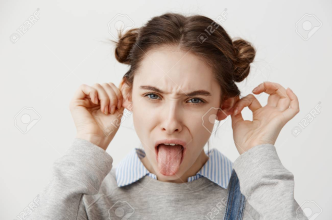 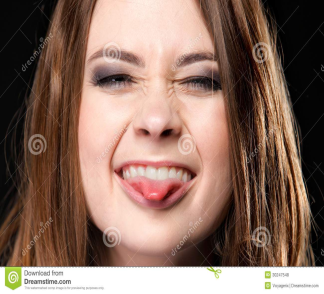 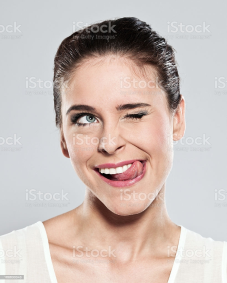 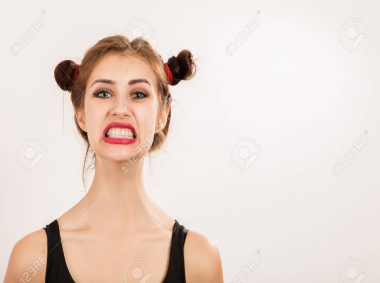 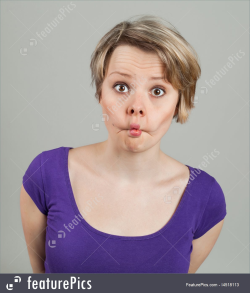 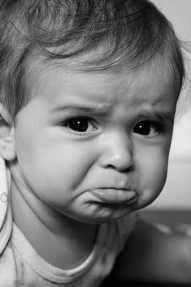 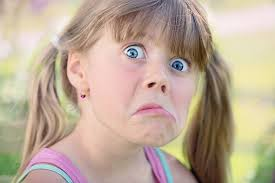 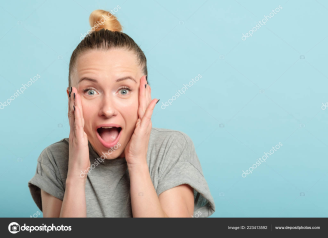 02 ATIVIDADE: CAMINHANDO COMO A ARANHA DE LADO;Sim, sim nesta atividade a criança deverá colocar as mão no chão e colocar o bumbum para cima, e ela terá que se deslocar pela casa de lado (abrindo e fechando as mãos e os pés);03 ATIVIDADE: JOGO DAS CORES;Vamos correr pela casa, e a brincadeira vai ficar mais divertida quando for dito uma cor ou até mesmo mostrar um objeto da cor, cada cor tem um movimento para se feito:Azul: Vamos dançar;Amarelo: Mãos nos joelhos e saltar jogando as mãos para cima;Verde: Vamos rodopiar.Vermelho: fazer um aviãozinho; (FIGURA ABAIXO DEMONSTRANDO);ESTE É O AVIÃOZINHO.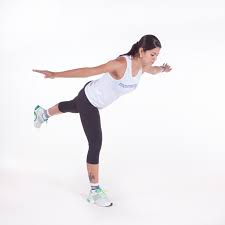 Beijos da Profe Letícia (66) 996755688 MúsicaEsta semana vamos trabalhar cantigas de roda e a atividade da FICHA 11 da apostila. 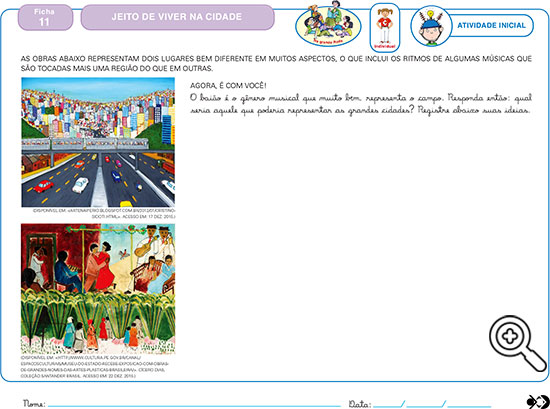  Beijos da Profe Nati  (66) 999891923 ArtesVamos estudar na semana a Onça Pintada, um Ditado Popular. Depois, iremos fazer a onça pintada com tinta guache e pintura nas mãos. Além da onça, vamos fazer o peixe com as mãos. E por último estudaremos a textura.Beijos da prof. MARLETE. Inglês: Nas aulas de Inglês desta semana, falaremos sobre qual é a importância de ter um PET no seu dia a dia, para isso, faremos a Sheet 20. Várias respostas poderão surgir, pois cada criança pensa de forma diferente sobre seu animalzinho, mas as respostas normalmente são relacionadas ao amor que esses bichinhos transmitem e o quanto eles gostam dos momentos que passam juntos. O aluno será convidado a criar um desenho para representar o que ele descreveu.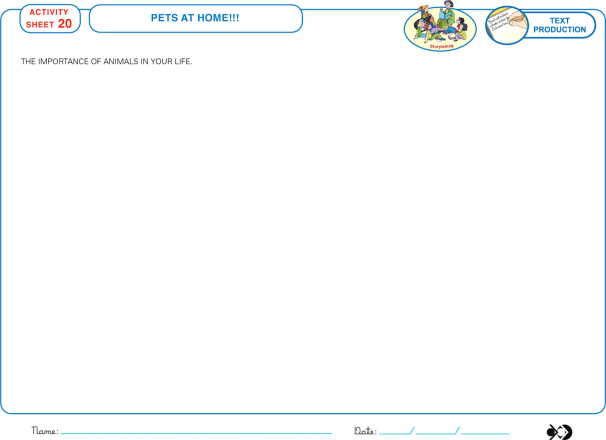  Have Fun!! Teacher By (66) 99614336